                        Performance Review 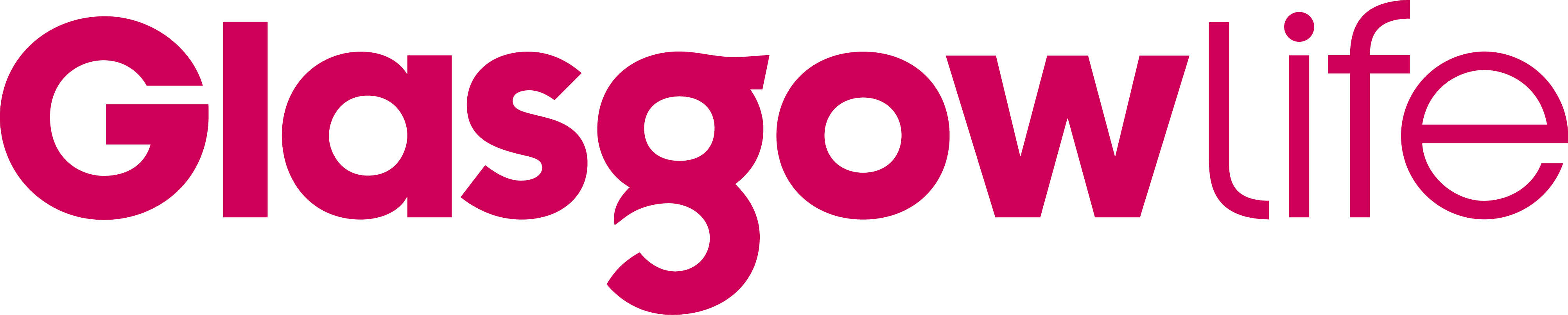  Name:	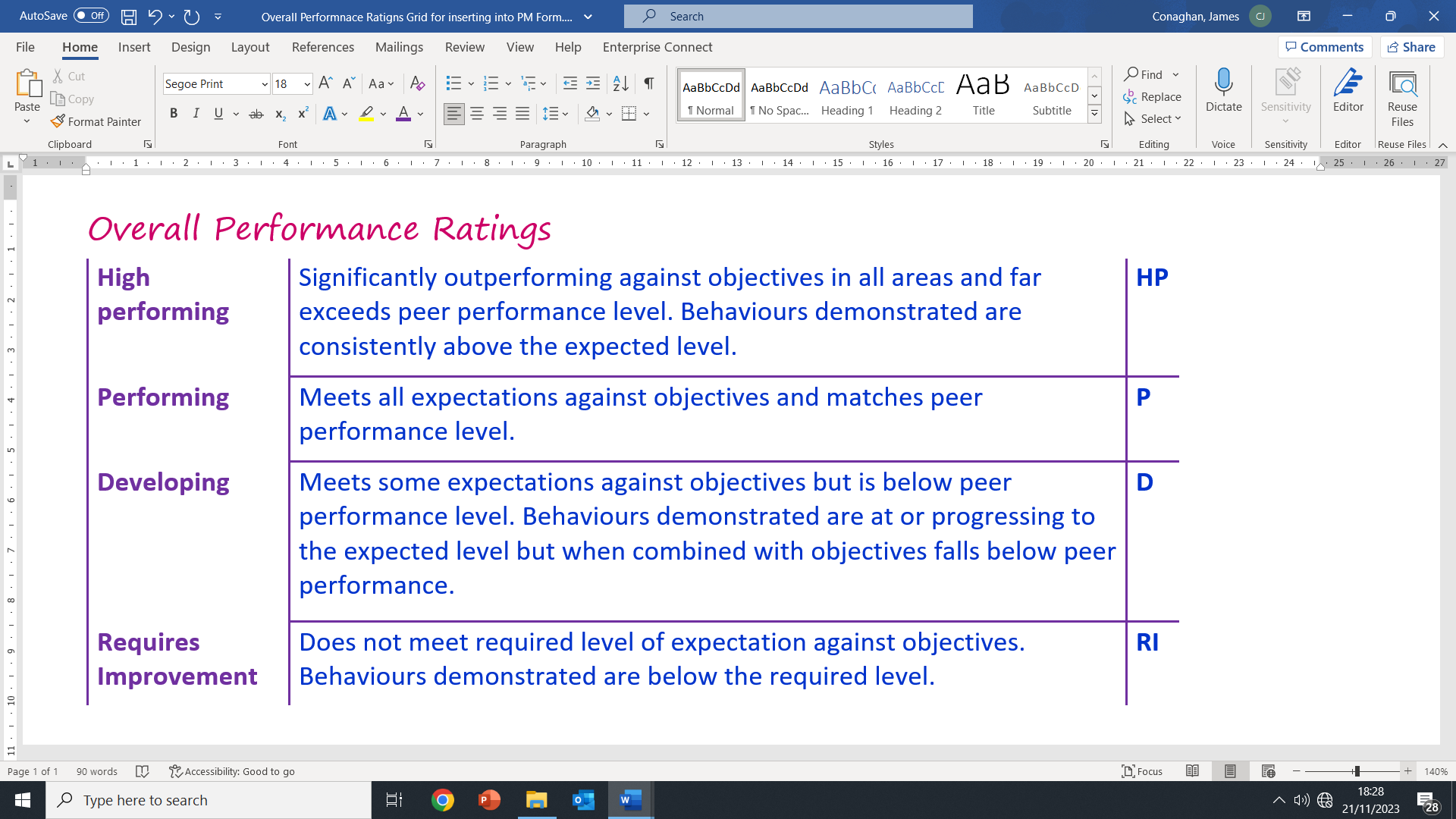 Unit:SAP: Effective performance management in Glasgow Life creates an environment that                                                                                                                                                               enables everyone to perform to the best of their ability. Our vision is: everyone                                                                                                                                                                                    deserves a great Glasgow life, and Performance Management provides us with the                                                                                                                                                                           individual direction we need to demonstrate our contribution to achieve this vision.  This document can be used to prepare for your review and document the final                                                                                                                                                                              discussion points with your supervisor / manager. Support information can be found in the ‘Guide to Driving High Performance’. Objectives Review - Provide examples or evidence of how you are currently performing against your objectives. Remember to include any information from the past 12 months.  Behaviour Review - Provide examples or evidence of how you are currently performing against your behaviours. Summary of Review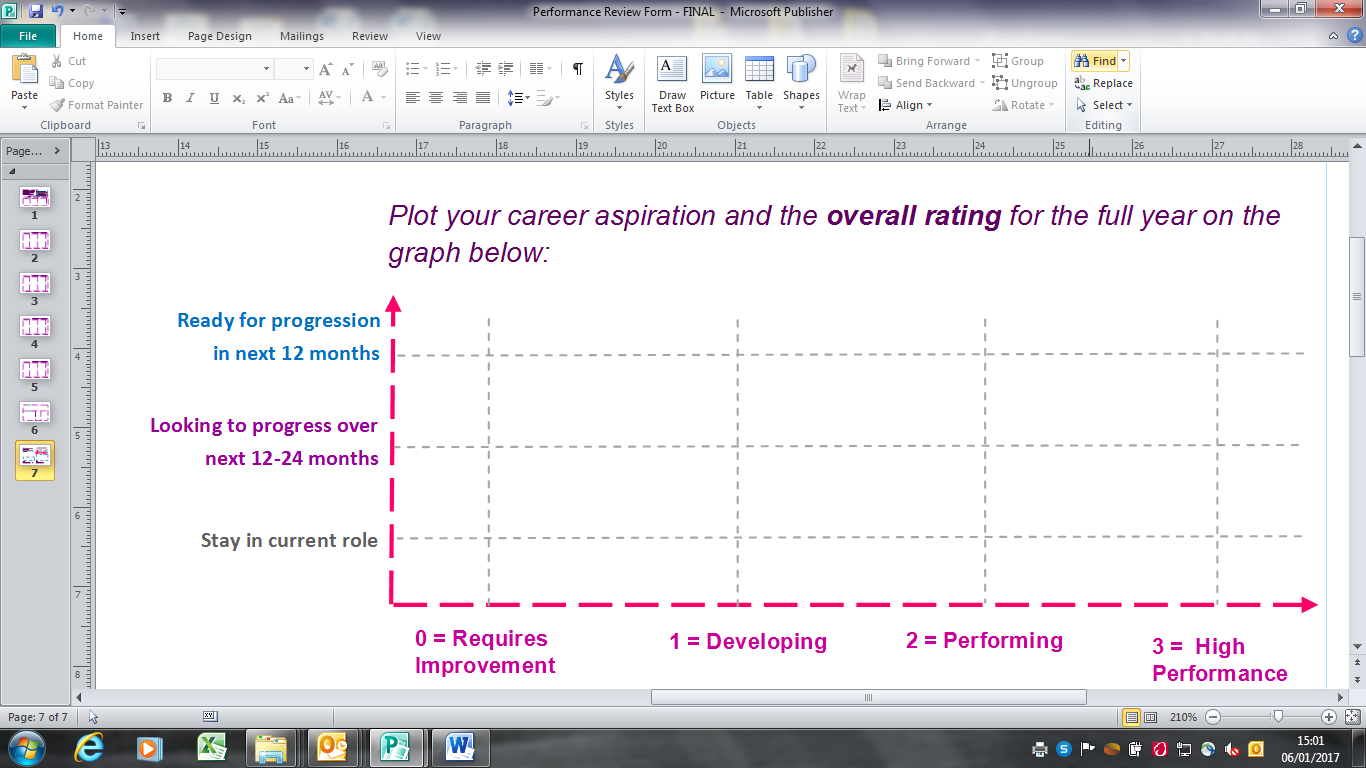  Once your performance against the behaviour clusters and your objectives                                                                                                                                                                               has been reviewed, agree the overall performance rating with your manager.                                                                                                                                                                                           Overall ratings summary:Half Year Review 										Full Year Review Manager  Signature:  _________________________________________		         				Manager  Signature:  ____________________________________________Employee Signature: _________________________________________		         				Employee Signature: ____________________________________________Date:  __________________________									Date:  ______________________ Note: Copy to be retained by both the employee and the manager. Development PlanWhat objectives need to be achieved? (all objectives need to be SMART)Half year review (review of what has been achieved against the objectives)Full year review (review of what has been achieved against the objectives)Final RatingEmployee signature to agree objectives:                                                                                                            Date:                                                          Overall rating for objectivesEmployee signature to agree objectives:                                                                                                            Date:                                                          Overall rating for objectivesEmployee signature to agree objectives:                                                                                                            Date:                                                          Overall rating for objectivesThe behaviour clusters – (Behaviour clusters relevant to your role)Half year review (provide examples of where behaviour has been demonstrated)Full year review (provide examples of where behaviour has been demonstrated)Annual Rating                                                                                                                                                                                                                                                  Overall rating for behaviours                                                                                                                                                                                                                                                  Overall rating for behaviours                                                                                                                                                                                                                                                  Overall rating for behavioursObjectivesObjectivesObjectivesBehaviour clustersBehaviour clustersBehaviour clustersOverall rating Overall rating Half Year      Full YearHalf Year        Full YearHalf Year        Full YearEmployee Career Aspirations:Full Year - Summary / Comments of Review:Half Year - Summary / Comments of Review:Development needs: What are you trying to develop?Development needs: What are you trying to develop?Development needs: What are you trying to develop?Innovation ideas: What ideas do you have on how we can improve our products, services and/or processes that will make a difference to our internal / external customers? Innovation ideas: What ideas do you have on how we can improve our products, services and/or processes that will make a difference to our internal / external customers? Innovation ideas: What ideas do you have on how we can improve our products, services and/or processes that will make a difference to our internal / external customers? Development actions: What development activities am I specifically going to do? E.g Projects, work-shadowing, coaching, training, GOLD, etc.Target dates for completionReview of actions